                                                                                                                                         Утверждаю 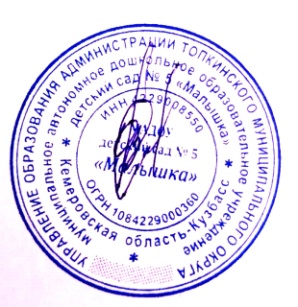 заведующий МАДОУ д/с  №  5«Малышка» О.В. ШамиловаТЕХНОЛОГИЧЕСКАЯ КАРТА № 268Наименование блюда : Каша рисовая вязкаяНаименование сборника рецептур: Сборник технологических нормативов, рецептур блюд и кулинарных изделий для дошкольных организаций и детских оздоровительных учреждений, под общей редакцией профессора А.Я.Перевалова, «Уральский региональный центр питания»,  6-ое издание, переработанное и дополненное, 2012 г.Выход : 1000Технология приготовления: рис, перебранный и промытый, закладывают в кипящую воду, согласно рецептуре, и варят до загустения, вливают кипящее молоко, вводят йодированную соль, сахар доводят до кипения и варят при слабом кипении до загустения. Кашу доводят до готовности, упаривая на водяной бане или в пароварочном шкафу при закрытой крышке. Температура подачи: 65 0 ССрок реализации : не более одного часа с момента приготовления.Требования к качеству :  каша держится горкой на тарелке, однородная, крупа мягкая. Консистенция вязкая однородная. Не допускаются посторонние запахи и привкусы.                                                                                                                                         Утверждаю заведующий МАДОУ д/с  №  5«Малышка» О.В. ШамиловаТЕХНОЛОГИЧЕСКАЯ КАРТА № 114Наименование блюда :  Сыр сычужный твердый порциямиНаименование сборника рецептур: Сборник технологических нормативов, рецептур блюд и кулинарных изделий для дошкольных организаций и детских оздоровительных учреждений, под общей редакцией профессора А.Я.Перевалова, «Уральский региональный центр питания»,  6-ое издание, переработанное и дополненное, 2012 г.Выход : 100Технология приготовления: к твердым сычужным сырам относятся: костромской, российский, голландский и тд. Сыр сычужный твердый с жирностью не более 55% (по сухому веществу) разрезают на крупные куски, очищают от наружного покрытия и нарезают ломтиками прямоугольной, квадратной, треугольной или другой формы толщиной 2-3мм. Подготовку сыра производят не ранее, чем за 30-40мин. до отпуска и хранят его в холодильнике.Температура подачи : 120ССрок реализации : не более часа с момента приготовления.Требования к качеству : форма нарезки сохранена. Цвет, вкус и запах соответствуют используемому продукту.                                                                                                                                         Утверждаю заведующий МАДОУ д/с  №  5«Малышка» О.В. ШамиловаТЕХНОЛОГИЧЕСКАЯ КАРТА № 514Наименование блюда :  Кофейный напиток с молокомНаименование сборника рецептур: Сборник технологических нормативов, рецептур блюд и кулинарных изделий для дошкольных организаций и детских оздоровительных учреждений, под общей редакцией профессора А.Я.Перевалова, «Уральский региональный центр питания»,  6-ое издание, переработанное и дополненное, 2012 г.Выход : 200Технология приготовления: наливают посуду в воду, доводят до кипения, всыпают кофейный напиток. Дают отстояться в течении 5 минут, после чего процеживают, добавляют сахар, горячее молоко и вновь доводят до кипения.Температура подачи : 65 0 ССрок реализации : не более одного часа с момента приготовленияТребования к качеству : цвет напитка светло-коричневый, аромат присущий кофейному напитку и молоку, вкус сладкий.                                                                                                                                         Утверждаю заведующий МАДОУ д/с  №  5«Малышка» О.В. ШамиловаТЕХНОЛОГИЧЕСКАЯ КАРТА № 126Наименование блюда : Плоды свежиеНаименование сборника рецептур: Сборник технологических нормативов, рецептур блюд и кулинарных изделий для дошкольных организаций и детских оздоровительных учреждений, под общей редакцией профессора А.Я.Перевалова, «Уральский региональный центр питания»,  6-ое издание, переработанное и дополненное, 2012 г.Выход : 100Технология приготовления : подготовленные плоды или ягоды подают на десертной тарелке или вазочке.Требования к качеству :целые плоды или ягоды уложены на десертную тарелку или вазочку. Консистенция соответствует виду плодов или ягод. Цвет, вкус, запах соответствуют виду плодов или ягод.                                                                                                                                         Утверждаю заведующий МАДОУ д/с  №  5«Малышка» О.В. ШамиловаТЕХНОЛОГИЧЕСКАЯ КАРТА № 157Наименование блюда :  Суп  из овощейНаименование сборника рецептур: Сборник технологических нормативов, рецептур блюд и кулинарных изделий для дошкольных организаций и детских оздоровительных учреждений, под общей редакцией профессора А.Я.Перевалова, «Уральский региональный центр питания»,  6-ое издание, переработанное и дополненное, 2012 г.*расчет химического состава проводился без учета клецок.Выход : 1000/100Технология приготовления: в кипящий бульон или воду кладут нашинкованную соломкой капусту, доводят до кипения, закладывают нарезанный брусочками картофель, припущенные с маслом морковь и лук, варят 15мин, добавляют зеленый горошек, йодированную соль. За 3мин до готовности вводят сметану, зелень, доводят до кипения.Температура подачи: 75 0 С.Срок реализации : не более трех часов с момента приготовления.Требования к качеству : цвет блесток жира на поверхности бледно-оранжевый, консистенция кореньев, картофеля, капусты мягкая, форма нарезки сохранена. Вкус в меру соленый, с ароматом свежих овощей, зелени                                                                                                                                          Утверждаю заведующий МАДОУ д/с  №  5«Малышка» О.В. ШамиловаТЕХНОЛОГИЧЕСКАЯ КАРТА № 396Наименование блюда :  Рулет из говядины с яйцом (паровой)Наименование сборника рецептур: Сборник технологических нормативов, рецептур блюд и кулинарных изделий для дошкольных организаций и детских оздоровительных учреждений, под общей редакцией профессора А.Я.Перевалова, «Уральский региональный центр питания»,  6-ое издание, переработанное и дополненное, 2012 г.Выход : 100Технология приготовления: зачищенное мясо нарезают на куски по 50-70г и пропускают через мясорубку, первый раз без хлеба, второй раз с замоченным в воде пшеничным хлебом без корок (высший сорт), добавляют сырые яйца, йодированную соль, хорошо вымешивают. На  смоченную водой полотняную салфетку раскладывают котлетную массу ровным слоем толщиной 1,5-2,0см, на нее кладут фарш (рубленные, сваренные вкрутую яйца).затем края салфетки соединяют так, чтобы один край котлетной массы слегка находил на другой, и рулет скатывают с салфетки в емкость, смазанную сливочным маслом, швом вниз, прокалывают в нескольких местах и варят на пару или припускают на противне с добавлением горячей воды 40-50мин. под закрытой крышкой. Готовый рулет разрезают на куски по одному на порцию.Гарниры: овощное пюре, картофельное пюре, каши рассыпчатые.Соусы: молочный, сметанный.Отпускают рулет с гарниром, сливочным маслом или соусом.Температура подачи: 650ССрок реализации: не более трех часов с момента приготовления.Требования к качеству: поверхность без трещин и разрывов. Вкус в меру соленый, без привкуса хлеба, запаха яиц и мяса. Консистенция сочная, пышная, фарша – рассыпчатая. На разрезе фарш расположен по центру куска.                                                                                                                                          Утверждаю заведующий МАДОУ д/с  №  5«Малышка» О.В. ШамиловаТЕХНОЛОГИЧЕСКАЯ КАРТА № 526Наименование блюда : Компот из плодов или ягод сушеныхНаименование сборника рецептур: Сборник технологических нормативов, рецептур блюд и кулинарных изделий для дошкольных организаций и детских оздоровительных учреждений, под общей редакцией профессора А.Я.Перевалова, «Уральский региональный центр питания»,  6-ое издание, переработанное и дополненное, 2012 г.*Масса плодов или ягод отварных.Выход : 200Технология приготовления : плоды перебирают, крупные измельчают, тщательно промывают, несколько раз меняя воду. Подготовленные плоды закладывают в кипящий сахарный сироп и варят до готовности. Сушеные груши варят 1-2часа, яблоки 20-30минут, чернослив-урюк-курагу 10-20минут, изюм 5-10минут. Компот охлаждают. При отпуске в стакан кладут фрукты и заливают отваром.Температура подачи : 14 0ССрок реализации : не более одного часа  с момента приготовления.Требования к качеству : вкус и запах кисло-сладкий или сладкий, в зависимости от входящих в компот сухофруктов. Аромат соответствует виду фрукта. Консистенция жидкая, плоды пропитаны отваром, сварены до полной готовности. Отвар прозрачен. Не  допускаются посторонние примеси и порченые плоды.                                                                                                                                         Утверждаю заведующий МАДОУ д/с  №  5«Малышка» О.В. ШамиловаТЕХНОЛОГИЧЕСКАЯ КАРТА № 122Наименование блюда :  Хлеб пшеничныйНаименование сборника рецептур: Сборник технологических нормативов, рецептур блюд и кулинарных изделий для дошкольных организаций и детских оздоровительных учреждений, под общей редакцией профессора А.Я.Перевалова, «Уральский региональный центр питания»,  6-ое издание, переработанное и дополненное, 2012 г.Выход : 100Технология приготовления: нарезают хлеб непосредственно перед подачей на стол.Требования к качеству : форма нарезки сохранена. Цвет, вкус, запах пшеничного хлеба.                                                                                                                                         Утверждаю заведующий МАДОУ д/с  №  5«Малышка» О.В. ШамиловаТЕХНОЛОГИЧЕСКАЯ КАРТА № 123Наименование блюда :  Хлеб ржанойНаименование сборника рецептур: Сборник технологических нормативов, рецептур блюд и кулинарных изделий для дошкольных организаций и детских оздоровительных учреждений, под общей редакцией профессора А.Я.Перевалова, «Уральский региональный центр питания»,  6-ое издание, переработанное и дополненное, 2012 г.Выход : 100Технология приготовления: нарезают хлеб непосредственно перед подачей на стол.Требования к качеству : форма нарезки сохранена. Цвет, вкус, запах ржаного хлеба.                                                                                                                                         Утверждаю заведующий МАДОУ д/с  №  5«Малышка» О.В. ШамиловаТЕХНОЛОГИЧЕСКАЯ КАРТА № 342Наименование блюда : Яблоки, фаршированные  творогомНаименование сборника рецептур: Сборник технологических нормативов, рецептур блюд и кулинарных изделий для дошкольных организаций и детских оздоровительных учреждений, под общей редакцией профессора А.Я.Перевалова, «Уральский региональный центр питания»,  6-ое издание, переработанное и дополненное, 2012 г.Выход : 150Технология приготовления : из яблок, не очищенных от кожицы, удаляют семенные гнезда, образовавшиеся отверстия заполняют фаршем. Творог протирают, добавляют сырые яйца, сахар и хорошо перемешивают. Яблоки укладывают на противень, подливают немного воды и запекают в жарочном шкафу 15-20мин ( в зависимости от сорта яблок) при температуре 2000С.Отпускают яблоки горячими (650С) или холодными (140С), посыпают рафинадной пудрой.Температура подачи : 65 0ССрок реализации : не более двух часов с момента приготовления.Требования к качеству: яблоки мягкие, сохранили форму, фарш не вытекает. Цвет на разрезе яблок белый, с сероватым оттенком, цвет фарша белый. Кожица яблок от светло-кремовой до темно-кремовой. Без посторонних привкусов и запахов.                                                                                                                                         Утверждаю заведующий МАДОУ д/с  №  5«Малышка» О.В. ШамиловаТЕХНОЛОГИЧЕСКАЯ КАРТА № 604Наименование блюда :  ПеченьеНаименование сборника рецептур: Сборник технологических нормативов, рецептур блюд и кулинарных изделий для дошкольных организаций и детских оздоровительных учреждений, под общей редакцией профессора А.Я.Перевалова, «Уральский региональный центр питания»,  6-ое издание, переработанное и дополненное, 2012 г.Выход : 100Требования к качеству : форма печений должна быть правильная, без изломов. Печенье должно иметь четкий рисунок на лицевой стороне. Вкус и запах приятные.                                                                                                                                         Утверждаю заведующий МАДОУ д/с  №  5«Малышка» О.В. ШамиловаТЕХНОЛОГИЧЕСКАЯ КАРТА № 530Наименование блюда : Кефир, ацидофилин, простокваша, ряженкаНаименование сборника рецептур: Сборник технологических нормативов, рецептур блюд и кулинарных изделий для дошкольных организаций и детских оздоровительных учреждений, под общей редакцией профессора А.Я.Перевалова, «Уральский региональный центр питания»,  6-ое издание, переработанное и дополненное, 2012 г.Выход : 200Технология приготовления : из бутылок и пакетов кисломолочные продукты наливают непосредственно в стаканы. Кисломолочные  продукты можно отпускать с сахаром по 5-10г, а также с кукурузными или пшеничными хлопьями по 15г на порцию.Температура подачи : 14 0ССрок реализации : не более одного часа  с момента приготовления.Требования к качеству : кисломолочные напитки имеют белый цвет, ряженка слегка кремовый, консистенция свойственная виду напитка, не допускается излишне кислый вкус.Наименование продуктовМасса, гМасса, гХимический состав, гХимический состав, гХимический состав, гХимический состав, гХимический состав, гХимический состав, гЭнерг.ценность, ккалНаименование продуктовБруттоНеттоБББЖЖУНаименование продуктовБруттоНеттоВсегоВсегов т.ч. живВсегов т.ч. растКрупа рисовая222222Молоко520520Вода 270270Масса каши-960Масло сливочное5050Итого :Итого :Итого :Итого :31,4216,0457,222,22185,351396,16Витамины, мгВитамины, мгВитамины, мгМинеральные в-ва,  мгМинеральные в-ва,  мгВ1В 2ССаFe0,290,777,15632,372,84НаименованиепродуктовМасса, гМасса, гХимический состав, гХимический состав, гХимический состав, гХимический состав, гХимический состав, гЭнерг.ценность, ккалНаименованиепродуктовБруттоНеттоБЖУНаименованиепродуктовБруттоНеттоВсегов т.ч. живВсегов т.ч. растУСыр сычужный твердый с жирностью не более 55%101100Итого: ( по костромскому)--25,6025,6025,100,000,00343,00Витамины, мгВитамины, мгВитамины, мгМинеральные в-ва,  мгМинеральные в-ва,  мгВ1В 2ССаFe0,030,360,70900,000,90НаименованиепродуктовМасса, гМасса, гХимический состав, гХимический состав, гХимический состав, гХимический состав, гХимический состав, гЭнерг.ценность, ккалНаименованиепродуктовБруттоНеттоБЖУНаименованиепродуктовБруттоНеттоВсегов т.ч. живВсегов т.ч. растУКофейный напиток22Молоко 100100Вода 120120Сахар 1515Итого :--2,792,790,040,0019,8090,56Витамины, мгВитамины, мгВитамины, мгМинеральные в-ва,  мгМинеральные в-ва,  мгВ1В 2ССаFe0,030,071,00113,800,14Наименование продуктовМасса, гМасса, гХимический составХимический составХимический составХимический составХимический составЭнерг.ценностьккалНаименование продуктовБруттоНеттоББЖЖУЭнерг.ценностьккалНаименование продуктовБруттоНеттоВсегов т.ч. живВсеговт.ч. растУЭнерг.ценностьккалЯблоки  1001000,400,000,400,4010,4045,00   или  груши1001000,400,000,300,309,5042,00   или  персики1001000,900,000,100,109,5043,00   или  абрикосы1001000,900,000,100,109,0044,00   или  бананы1001001,500,000,100,1021,0089,00   или  виноград1051000,600,000,200,2015,0065,00   или  слива1001000,800,000,300,309,6049,00   или  киви1001000,800,000,400,408,1047,00   или  апельсин1001000,700,000,300,308,1043,00   или  грейпфрут1001000,700,000,200,206,5035,00   или  мандарин1001000,800,000,200,2011,5038,00   или  хурма1001000,500,000,400,4015,3067,00Наименование продуктовВитамины, мгВитамины, мгВитамины, мгМинеральные в-ва, мгМинеральные в-ва, мгНаименование продуктовВ 1В 2ССаF eЯблоки 0,030,0210,0016,002,20Груши 0,020,035,0019,002,30Персики 0,040,0310,0020,000,60Абрикосы 0,030,0610,0028,000,70Бананы 0,040,0510,008,000,60Виноград 0,050,026,0030,000,60Слива 0,060,0410,0020,000,50Киви 0,020,04180,0040,000,80Апельсин 0,040,0360,0034,000,30Грейпфрут 0,050,0345,0023,000,50Мандарин 0,060,0338,0035,000,10Хурма 0,020,0315,00127,002,50Наименование продуктовМасса, гМасса, гХимический состав, гХимический состав, гХимический состав, гХимический состав, гХимический состав, гХимический состав, гЭнерг.ценность, ккалНаименование продуктовБруттоНеттоБББЖЖУНаименование продуктовБруттоНеттоВсегоВсегов т.ч. живВсегов т.ч. растКапуста белокочанная10080Капуста цветная4825Картофель 167125Кабачки 10470Морковь 5040Петрушка (корень)2720Помидоры свежие9480Горошек зеленый конс.4630Масло сливочное2020Бульон или вода750750Итого :Итого :Итого :Итого :6,880,1017,691,1928,60329,11Витамины, мгВитамины, мгВитамины, мгМинеральные в-ва,  мгМинеральные в-ва,  мгВ1В 2ССаFe0,300,2576,0692,813,24НаименованиепродуктовМасса, гМасса, гХимический состав, гХимический состав, гХимический состав, гХимический состав, гХимический состав, гЭнерг.ценность, ккалНаименованиепродуктовБруттоНеттоБЖУНаименованиепродуктовБруттоНеттоВсегов т.ч. живВсегов т.ч. растУГовядина (котлетное мясо)9062Хлеб пшеничный1313Вода 1919Яйца -9Котлетная масса-100Фарш: Яйца ½ шт19Масса полуфабриката-117Масло сливочное для смазки22Масса готового рулета-100Итого :--14,3213,4412,210,005,29188,33Витамины, мгВитамины, мгВитамины, мгМинеральные в-ва,  мгМинеральные в-ва,  мгВ1В 2ССаFe0,060,200,0018,582,27Наименование продуктовМасса, гМасса, гХимический составХимический составХимический составХимический составХимический составЭнерг.ценностьккалНаименование продуктовБруттоНеттоББЖЖУЭнерг.ценностьккалНаименование продуктовБруттоНеттоВсегов т.ч. живВсеговт.ч. растУЭнерг.ценностьккалЯблоки 1556*    или груши 3045*    или курага 2037*    или чернослив2537*    или урюк 2546*    или изюм 2032*Сахар 1515Вода 202202Итого : (по яблокам)Итого : (по яблокам)Итого : (по яблокам)0,330,000,200,2021,8790,58Витамины, мгВитамины, мгВитамины, мгМинеральные в-ва, мгМинеральные в-ва, мгВ 1В 2ССаF e0,020,000,288,467,17НаименованиепродуктовМасса, гМасса, гХимический состав, гХимический состав, гХимический состав, гХимический состав, гХимический состав, гЭнерг.ценность, ккалНаименованиепродуктовБруттоНеттоБЖУНаименованиепродуктовБруттоНеттоВсегов т.ч. живВсегов т.ч. растУХлеб пшеничный формовой100100Итого :--7,600,000,800,8049,20235,00Витамины, мгВитамины, мгВитамины, мгМинеральные в-ва,  мгМинеральные в-ва,  мгВ1В 2ССаFe0,110,030,0020,001,10НаименованиепродуктовМасса, гМасса, гХимический состав, гХимический состав, гХимический состав, гХимический состав, гХимический состав, гЭнерг.ценность, ккалНаименованиепродуктовБруттоНеттоБЖУНаименованиепродуктовБруттоНеттоВсегов т.ч. живВсегов т.ч. растУХлеб ржаной формовой100100Итого :--6,600,001,201,2033,40174,00Витамины, мгВитамины, мгВитамины, мгМинеральные в-ва,  мгМинеральные в-ва,  мгВ1В 2ССаFe0,180,080,0035,003,90Наименование продуктовМасса, гМасса, гХимический составХимический составХимический составХимический составХимический составЭнерг.ценностьккалНаименование продуктовБруттоНеттоББЖЖУЭнерг.ценностьккалНаименование продуктовБруттоНеттоВсегов т.ч. живВсеговт.ч. растУЭнерг.ценностьккалЯблоки свежие136120Творог 4140Яйца  1/5 шт8Сахар1515Масса полуфабриката-180Масса фаршированных яблок-145Пудра рафинадная55Итого :Итого :Итого :8,357,894,80,4631,66209,87Витамины, мгВитамины, мгВитамины, мгМинеральные в-ва, мгМинеральные в-ва, мгВ 1В 2ССаF e0,050,156,10103,223,03НаименованиепродуктовМасса, гМасса, гХимический состав, гХимический состав, гХимический состав, гХимический состав, гХимический состав, гЭнерг.ценность, ккалНаименованиепродуктовБруттоНеттоБЖУНаименованиепродуктовБруттоНеттоВсегов т.ч. живВсегов т.ч. растУПеченье сахарное100100Итого :--7,500,009,809,8074,40417,00Витамины, мгВитамины, мгВитамины, мгМинеральные в-ва,  мгМинеральные в-ва,  мгВ1В 2ССаFe0,080,050,0029,002,10Наименование продуктовМасса, гМасса, гХимический составХимический составХимический составХимический составХимический составЭнерг.ценностьккалНаименование продуктовБруттоНеттоББЖЖУЭнерг.ценностьккалНаименование продуктовБруттоНеттоВсегов т.ч. живВсеговт.ч. растУЭнерг.ценностьккалКефир 206200   или  ацидофилин216200   или  простокваша200200   или  ряженка205200Итого : ( по кефиру)Итого : ( по кефиру)Итого : ( по кефиру)5,605,604,380,008,1894,52Витамины, мгВитамины, мгВитамины, мгМинеральные в-ва, мгМинеральные в-ва, мгВ 1В 2ССаF e0,060,301,40240,000,20